Escursione lungo il fiume Sile con battello e pranzo a bordoSabato 13 aprile 2024Tra natura, borghi e ville Immersi nella natura, scopriremo il fascino di uno dei fiumi di risorgiva più lunghi al mondo, attraverso soste nei tradizionali borghi rivieraschi e panoramica lungo le ville venete.PROGRAMMA PER LA NAVIGAZIONE NATURALISTICA DEL FIUME SILE:Partenza da Quarto d’Altino (VE) ore 9.15 Ztl e parcheggio non a pagamento-Piazza S.Michele 74, Quarto d’Altino.  Durante la navigazione verrà illustrata la storia del fiume Sile dalla sua nascita, all' importanza commerciale, e delle sue bellezze che lo circondano dalla flora e fauna.Il fiume e' considerato una "piccola foresta amazzonica”. 10.10 (circa) Sosta nel paese rivierasco di Casale sul Sile: spiegazione guidata della parte storica (Torre Carrarese esternamente, Villa Frezza esternamente, che durante le 2 Guerre Mondiali divento’ un’ospedale da campo dove Hemingway trasportava i feriti e fu anche un deposito di ambulanze. Se disponibile visita della Chiesa dove all’interno ci sono delle opere di Gian Domenico Tiepolo che rappresentano il Trionfo e la Fede) SE FATTIBILE L’INGRESSO. 11.30 (circa) Reimbarco e navigazione lungo il tratto delle Ville Venete.Pranzo a bordo con il seguente menù: Ricco e abbondante merendino mattutino con cicchetti vari, vino e acqua.A pranzo: Risotto di pesceFiletto di branzino al fornoContornoDolce.Vino e acqua durante i pasti a volontà.Caffè con grappa e amaro. Il tour termina verso le 16,30 circa a Quarto d’Altino.Quota di partecipazione: € 75,00 ( ragazzi dai 6 ai 14 anni € 40,00)La quota comprende la navigazione, le spiegazioni guidate e il pranzo a bordo.              Prenotazioni presso il proprio Circolo di appartenenza il più presto possibile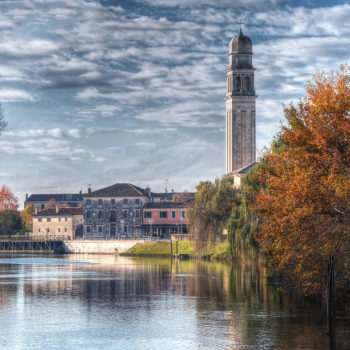 